Госжилинспекция обязала управляющую компаниюпроизвести ремонт подъездаЖильцы  дома 7 по ул. Ушинского г. Липецка обратились с заявлением в Государственную жилищную инспекцию Липецкой области по вопросу ремонта общего коридора 1 этажа дома.Госжилинспекцией была проведена внеплановая выездная проверка, в ходе которой было установлено, что факты, изложенные в обращении,  получили подтверждение. В результате проведенной проверки установлено, что нарушены окрасочный и побелочные слои подъезда. 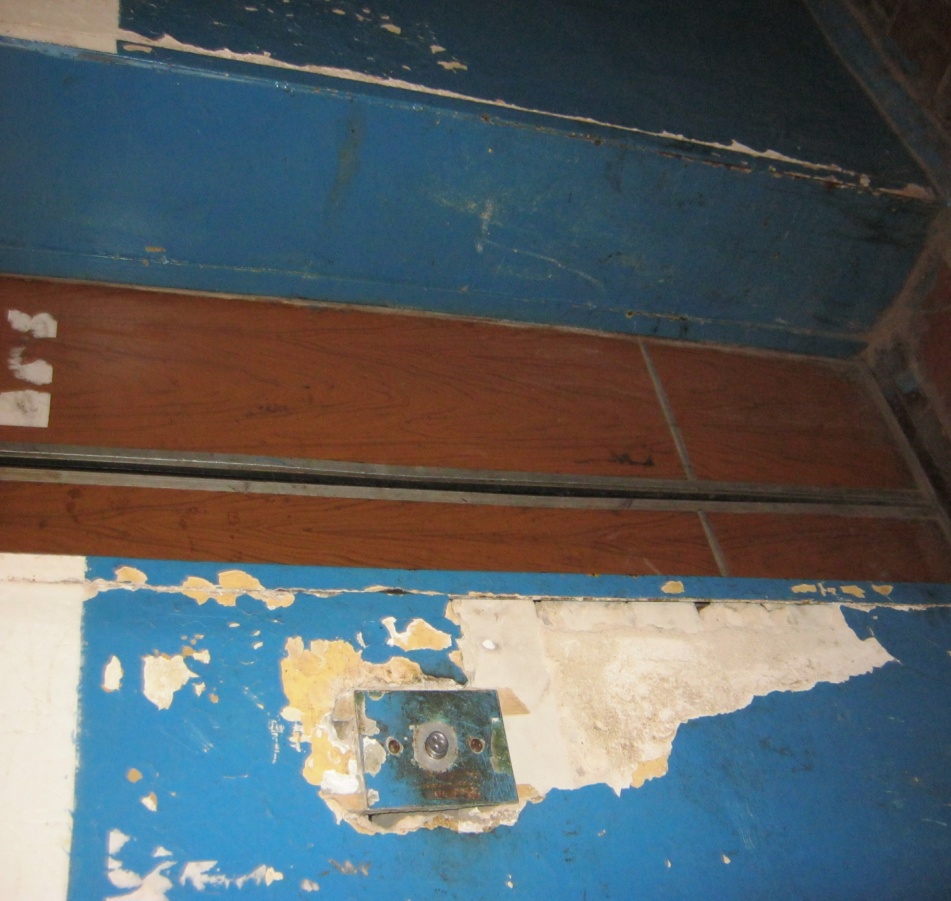 По результатам проверки управляющей компании ООО «ГУК «Сокол»   было выдано предписание о проведении работ по ремонту подъезда.    При проведении проверки исполнения предписания установлено, что вышеуказанное предписание исполнено в полном объеме. ООО «ГУК «Сокол»  проведен ремонт общего коридора 1 этажа вышеназванного дома.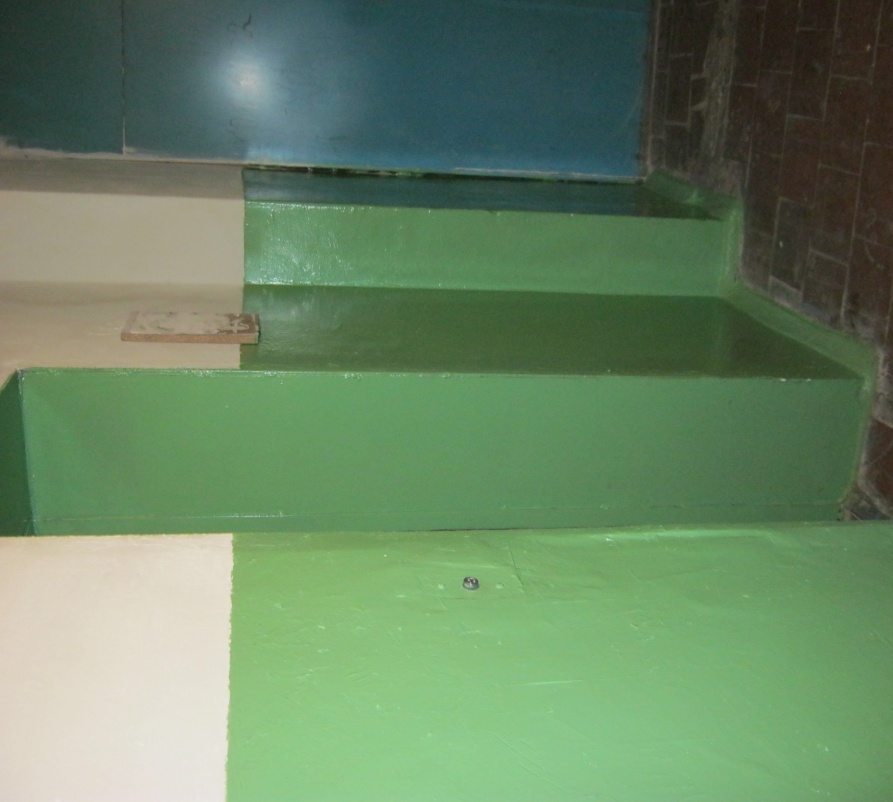 